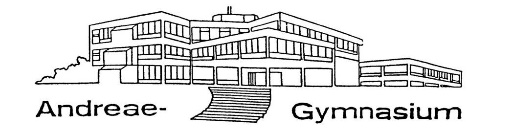 © studis online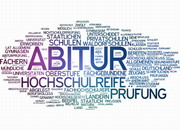 Liebe Schüler der Kursstufe J1, die Auswahl an Studiengängen, Fachrichtungen,. Hochschulen, Universitäten, Auslandsstudiengängen war noch nie so groß wie heute. Um euch bei der Orientierung im Studiendschungel zu helfen, gibt es für J1 zwei Pflichtveranstaltungen im ersten Halbjahr. 
Anwesenheitskontrolle über Unterschriftenliste. 
Montag, 07.11.2016, 17:15 - 19:30 Uhr               Studien- und 
                                                    AusbildungsbotschafterStudienbotschafter sind „hauptberuflich“ Studierende. Sie kommen von allen Hochschularten, so dass neben Universitäten häufig auch Berufsakademien, Pädagogische Hochschulen und Technische Hochschulen vertreten sind. Wir achten auch immer darauf, dass die Auswahl an Studienfächern möglichst vielfältig ist. 
Ausbildungsbotschafter haben sich nach dem Abitur für eine Ausbildung entschieden und stellen neben ihrem Berufsziel auch kurz den Weg zum Ausbildungsplatz vor. Mittwoch, 16.11.2016                                 StudieninformationstagAm Studieninformationstag werden an fast allen Hochschulen des Landes Veranstaltungen über Studieninhalte, Studienfächer, Studienfinanzierung, Bewerbung und Zulassung, aber auch z.B. Laborbesichtigungen und Exkursionen angeboten. 
Einige Hochschulen bieten noch weitere Studieninformationstage bzw. weitere Orientierungstage an. Somit kann der Studieninformationstag der Beginn vieler interessanter Besuche an den Hochschulen werden. 
Infos und Anmeldung erfolgt über aushängende Listen am Schwarzen Brett. Viele Informationen, Flyer, Einladungen von Firmen und Hochschulen bekommen wir mittlerweile nur noch als Mail. Wer von diesen Informationen profitieren möchte, schreibt bitte eine Mail an: Bogy.lambrecht@gmail.com Ich werde euch die Berufs-, Ausbildungs- und Studienbezogenen Informationen dann weiterleiten. Lambrecht                                                                                             Stolz